Personal Budgeting Form	I.How To Wiki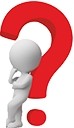 ISalary 1Salary 2 Bonuses CommissionsInterest   Earnings	-Dividend IncomeMisc Incomeu1fis'	• 1u!!;f;sm.....,-.,1Tithes and OfferingsTithe Offering Charity HouseMortgage or rentPhone Electricity GasWater and sewerCable TrashMaintenance or repairsAutomoblesCar Payment #1Car Payment #2 I Car Payment #3 Bus/ taxi fare InsuranceFuelMaintenance Food GroceriesDining outOther Loans. 	Student LoansCredit card Credit card Credit card OtherInsurance' 	HomeHealth-Life	-Other-Personal	-	-Medical-Hair/ nails	-	-ClothingDry cleaning